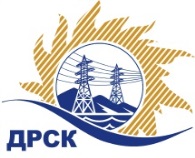 Акционерное Общество«Дальневосточная распределительная сетевая  компания»Протокол № 237/УИн -ВПзаседания закупочной комиссии по выбору победителя по открытому запросу предложений  на право заключения Договора «Установка АвтоГРАФов на автотранспортную технику, филиал АЭС», закупка 143  р. 2.5 ГКПЗ 2018№ ЕИС – 31705912075 (МСП)ПРИСУТСТВОВАЛИ: члены постоянно действующей Закупочной комиссии АО «ДРСК»  1-го уровня.ВОПРОСЫ, ВЫНОСИМЫЕ НА РАССМОТРЕНИЕ ЗАКУПОЧНОЙ КОМИССИИ: Об утверждении результатов процедуры переторжки.Об итоговой ранжировке заявок.О выборе победителя запроса предложений.РЕШИЛИ:По вопросу № 1Признать процедуру переторжки состоявшейся.Утвердить окончательные цены заявок участниковПо вопросу № 2Утвердить итоговую ранжировку заявокПо вопросу № 31. Признать Победителем запроса предложений на право заключения Договора «Установка АвтоГРАФов на автотранспортную технику, филиал АЭС» участника, занявшего первое место по степени предпочтительности для заказчика ООО "Системы Мониторинга" ИНН/КПП 2801118801/280101001 ОГРН 1072801000546 на условиях: стоимость заявки 4 764 244,00 руб. без учета НДС (НДС не предусмотрен). Срок оказания услуг: с момента заключения договора до 30 ноября 2018 г. Условия оплаты: согласно р. 6 проекта договора (Приложение 2 к Документации о закупке). Гарантийный срок: согласно р. 7 проекта договора (Приложение 2 к Документации о закупке).Исп. Коротаева Т.В.Тел. (4162) 397-205город  Благовещенск«16» февраля 2018 №п/пНаименование Участника закупки и место нахожденияОкончательная цена заявки, руб. без НДС1ООО "Системы Мониторинга" 
ИНН/КПП 2801118801/280101001 
ОГРН 10728010005464 764 244,002ООО  "С-Телеком" 
ИНН/КПП 7534012069/753601001 
ОГРН 10275011538114 778 850.00Место в итоговой ранжировкеНаименование и адрес участникаОкончательная цена заявки, руб. без НДСИтоговая оценка предпочтительностиПрименение приоритета в соответствии с 925-ПП1 местоООО "Системы Мониторинга" 
ИНН/КПП 2801118801/280101001 
ОГРН 10728010005464 764 244,000,54нет2 местоООО  "С-Телеком" 
ИНН/КПП 7534012069/753601001 
ОГРН 10275011538114 778 850.000,52нетСекретарь Закупочной комиссии 1 уровня АО «ДРСК»___________________М.Г. Елисеева